MODEL II CERTIFICAT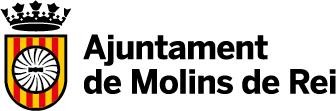 CERTIFICAT DEL SECRETARI/A DEL CENTRE ESCOLAR/ DE L’AFAEn/na	, amb DNI	, secretari/a del centre escolar/ AFA		, certifica el següent:Que les dades que faig constar en aquest document, relatives al curs escolar 2021-2022, són certes.Que l’òrgan competent del centre escolar ha aprovat la relació del material escolar del curs escolar 2021-2022 pel qual es sol·licita subvenció.Que les dades relatives als materials escolars corresponen, exclusivament, als materials que es relacionen a l’apartat 2 de l’Annex V de les Bases de l’Ajuntament de Molins de Rei per a la concessió d’ajuts a entitats i associacions sense ànim de lucre, i de persones públiques o privades de Molins de Rei.Tram 2: Relació del material escolar del curs 2021-2022 pel qual el centre escolar demana subvenció(*) afegir totes les files que calguiHo signo als efectes de sol·licitud de subvenció del curs 2020-2021.Molins de Rei, a	, de	de 2021Signatures i segellVist i plauEl/la Secretari/a del centre escolar/AFA	El/la director/a del centre escolar El president/a de l’AFAPl. Catalunya, 1  | 08750 Molins de ReiTel. 93 680 33 40 | ajuntament@molinsderei.catNOM DEL MATERIAL ESCOLARD’acord amb les instruccions establertes a l’apartat 3 de la convocatòria (*)CURS GRUPNúm. exemplarsIMPORT UNITARIIMPORT TOTALTOTALTOTALTOTALTOTAL